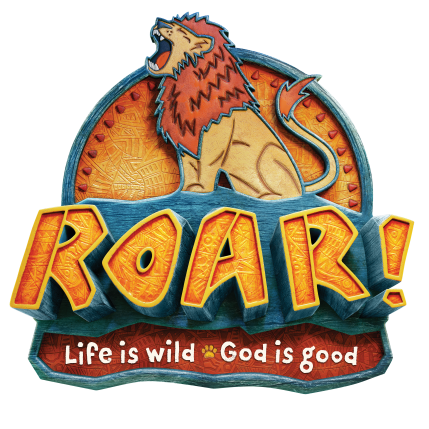                Vacation Bible School VolunteersDATES: Monday, June 24- Friday, June 28WHERE: Blessed Sacrament Catholic ChurchTIME: 8:45 AM-12:00 PM (NOON)I would like to help in one or more of the following areas (Please choose):Decorating___	Crafts___	Music____	Snacks___Bible Story___	Group Guide___ Games___Other_____________________________________________________Name_____________________________________________________Phone_____________________________________________________E-Mail____________________________________________________If you have any questions please contact the church office, 423-8305office@blessed-sacrament.com or Manon Collins, 472-7418 mmanon2@cox.net